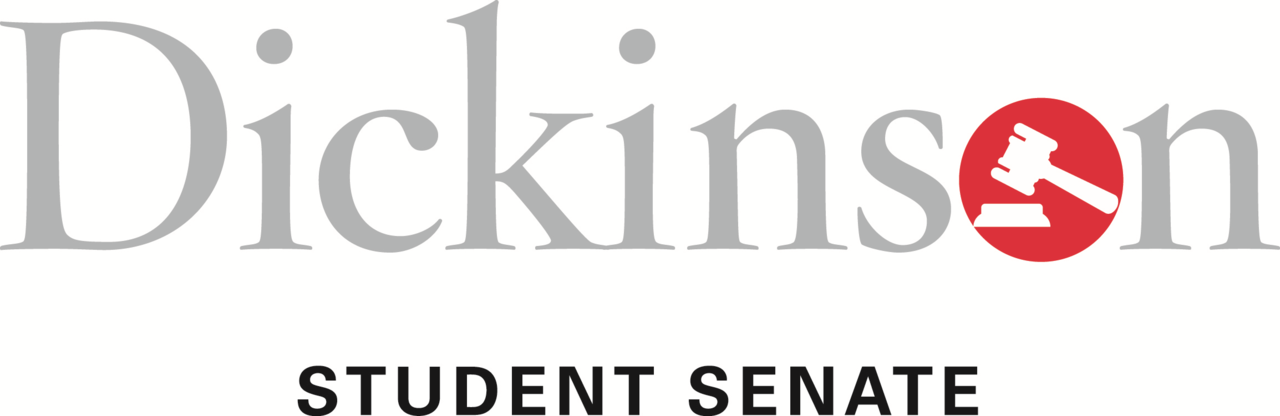 MinutesTuesday, October 29, 2013, at 6:30 p.m.Stafford AuditoriumCall to OrderStudent Senate met on Tuesday, October 29, 2013 and was called to order by President William Nelligan at 6:30 p.m. Members approved the minutes from the October 8, 2013 meeting.Agenda Items A resolution to reauthorize funds for the Social Progress FundAlex Toole ’14 brought forward the first reading of a resolution to reallocate the necessary money for the Social Progress Fund. The fund is renewed every year and receives wide use from multiple diverse organizations. The resolution would receive $3,000 from the Senate Sinking Fund. This number is slightly lower than previous years in order to match the perceived demand based on current usage. Any money not spent from the fund rolls back into the Senate Sinking Fund. Toole moved for an emergency second reading, due to the fact that people had already begun to make requests from the fund.The resolution was passed unanimously.First reading of the Class Event Funding ResolutionMichael Meyers ’14 brought forward the first reading of a resolution to allocate $15,000 from the Sinking Fund to finance Class Events. It also would permanently raise the Class Budget Fund to $55,000 per year. Due to various funding decisions, only $5,000 was allocated to all Class Event Funds for the entirety of the year. This would allow $35,000 to fund Senior Week events, as mandated, with $20,000 for all other class events. The Class Budget Fund would work similarly to the Special Events fund, but apply only to class even funding. The Finance Committee would determine event funding.Junior Class Senator AppointmentsKatie Swade (’15) brought forward the new Junior Class Senators—Ally Boyington, Ben Nathanson, Justin McCarty, and Amber McGarvey—were nominated to fill the open seats. They were approved as a block.Moderated caucus on the resolution to allow funding for alcoholEmily Pryor ’14 motioned for a fifteen minute moderated caucus to discuss club funding for alcohol.This is a major issue to discuss, as it would result in substantial change in our campus policies.Many of the questions brought up in this discussion revolved around who would regulate the process. Other people suggested the idea that the change was important in regards to its portrayal of College policies. The sentiment of fostering a positive drinking environment was also important in regards to safety. Someone else suggested that the presence of alcohol could cause some people to feel uncomfortable, excluded, and out of place. Another concern was raised about alcohol as the sole incentive for event attendance. It also presents an increased cost. There were a lot of positive sentiments toward the idea, but general concerns with the logistics.Moderated caucus on Allison PubEmily Pryor ’14 moved for a moderated caucus to discuss the possibility of a pub on campus. She added that liquor licenses are expensive and logistically difficult to acquire and that there was a discussion about bringing in outside caterers on occasion to provide a pub atmosphere without the extra incurred costs.Connor Shields ’14 brought up that this would be more of an event than a bar.Sammy Lodge ’15 emphasized the importance of ensuring the hall remain a communal space.Allyson Boyington ’15: Brought up other colleges and their implementation of a pub like atmosphere on campus.It would be hard to get a liquor license.PAC CaucusNasir Ellis moved for a moderated caucus to discuss the work of PAC. One project involved receiving a license to put on TED Talks.The discussion focused on the logistics of the talks. It also brought into question the relationship with the Clarke Forum.The parameters of the license involve a lot of restrictions. However, the license presents a benefit in that it provides an experience that the student body would not be able to receive anywhere else. The prospect is very unique in relation to other current events on campus. The capacity of the event poses an issue.First Year AppointmentsThe first year class nominated people to fill their remaining vacancies. (Savannah Riley, and Kevin Zhu) The candidates were approved as a block.
Second reading of the resolution to transition the funding of the rec shuttle from MOB to SenateAustin Davis ’15 moved for the second reading of the MOB bus resolution.The resolution passed unanimously.Good of the OrderKappa Sigma and Pi Beta Phi are hosting a lecture in Denny 317 at 6:30 on Wednesday with Professor Qualls.Encourage First Years to respond to the emails about the orientation experience.